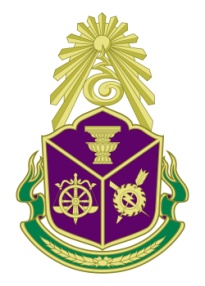     ข่าว ป.ป.ช.วันนี้คณะกรรมการ ป.ป.ช. มีมติในเรื่องสำคัญ ดังนี้ :1.เห็นชอบให้ตั้งคณะอนุกรรมการไต่สวนเพื่อถอดถอนและตรวจสอบการกระทำอันมิชอบของนายกรัฐมนตรีและรัฐมนตรีที่เกี่ยวข้อง พร้อมทั้งปลัดสำนักนายกรัฐมนตรี รองปลัดกระทรวงการคลัง        อันเนื่องจากการกู้เงินเพื่อวางระบบบริหารจัดการน้ำ และการพิจารณาคัดเลือกโครงการเพื่อออกแบบและก่อสร้างระบบการบริหารจัดการน้ำอย่างยั่งยืน จำนวน 3.5 แสนล้านบาท โดยมีศาสตราจารย์พิเศษ วิชา  มหาคุณ เป็นประธานอนุกรรมการ  ศาสตราจารย์ ดร.ภักดี  โพธิศิริ และ พล ต.อ. สถาพร  หลาวทอง ร่วมเป็นคณะอนุกรรมการ	2.  พิจารณากรณีอัยการสูงสุดมีคำสั่งฟ้อง นายอภิสิทธิ์  เวชชาชีวะ อดีตนายกรัฐมนตรี และ     นายสุเทพ  เทือกสุบรรณ อดีตรองนายกรัฐมนตรี ฐานก่อให้ผู้อื่นฆ่าคนตายโดยเจตนาเล็งเห็นผล จากการที่ออกคำสั่งตั้ง ศอฉ. และให้เจ้าหน้าที่ทหารกระชับพื้นที่การชุมนุมของกลุ่ม นปช. เมื่อ ปี 2553 เนื่องจาก   คดีดังกล่าวทางคณะกรรมการ ป.ป.ช. มีมติรับไว้ไต่สวน และอยู่ในระหว่างสรุปสำนวนว่าจะแจ้ง              ข้อกล่าวหาหรือไม่อย่างใด กับผู้ถูกกล่าวหาดังกล่าว ศาสตราจารย์พิเศษ วิชา  มหาคุณ ในฐานะกรรมการ ป.ป.ช. ผู้รับผิดชอบสำนวนได้รับมอบหมายให้พิจารณาเสนอคณะกรรมการ ป.ป.ช. เพื่อพิจารณาว่าจะดำเนินการไต่สวนในเรื่องดังกล่าวต่อไปหรือไม่ ในวันพฤหัสบดีที่ 31 ตุลาคม นี้		จึงแถลงมาเพื่อทราบโดยทั่วกัน							งานโฆษกและการเผยแพร่ข่าว							        สำนักงาน ป.ป.ช.							         29 ต.ค. 2556